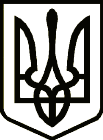 УкраїнаНОВГОРОД – СІВЕРСЬКИЙ МІСЬКИЙ ГОЛОВАРОЗПОРЯДЖЕННЯ04 травня 2020 року                  м. Новгород - Сіверський                              № 51 - ОД Про проведення перевіркивідповідно до Закону України«Про очищення влади»	На виконання Закону України «Про очищення влади» (далі – Закон), Порядку проведення перевірки достовірності відомостей щодо застосування заборон, передбачених частинами третьою і четвертою статті 1 Закону України «Про очищення влади», затвердженого постановою Кабінету Міністрів України від 16 жовтня 2014 року № 563, керуючись статтями 42, 59 Закону України «Про місцеве самоврядування в Україні», 1.пПровести перевірку, передбачену Законом, щодо Марченка Віталія Володимировича, головного спеціаліста з інформаційних технологій  Новгород - Сіверської міської ради,  визначивши днем початку проведення перевірки      05 травня 2020 року.2.пВизначити загальний відділ Новгород - Сіверської міської ради відповідальним за проведення перевірки.3. Відділу культури, туризму та з питань діяльності засобів масової інформації  Новгород - Сіверської міської ради забезпечити оприлюднення цього розпорядження на офіційному веб - сайті Новгород - Сіверської міської ради.	4.пКонтроль за виконанням даного розпорядження покласти на керуючого справами виконавчого комітету Ткаченко Людмилу Миколаївну.Міський голова                                                                                     О. Бондаренко